NAMA	:  NANIK WULANDARINIM		: 1540110068KELAS	: BKI-BMAKUL	: STATISTIKTUGAS 2MULTIKOLINIERITASMelihat nilai toleran Jika nilai toleran > 0.10 maka artinya tidak terjadi multikolinieritas terhadap data yang diuji.Melihat nilai VIF (Variance inflation Factor)Jika nilai VIF lebih kecil dari 10.00 maka artinya tidak terjadi multikolinieritas terhadap data yang diuji.Jika nilai VIF > 10.00 maka artinya terjadi multikolinieritas terhadap suatu yang diuji.HETEROSKEDASTISIDASKesimpulannya apabila nilai significansi (Sig.) > 0.05 maka tidak terjadi gejala heteroskedastisitas.NORMALITAS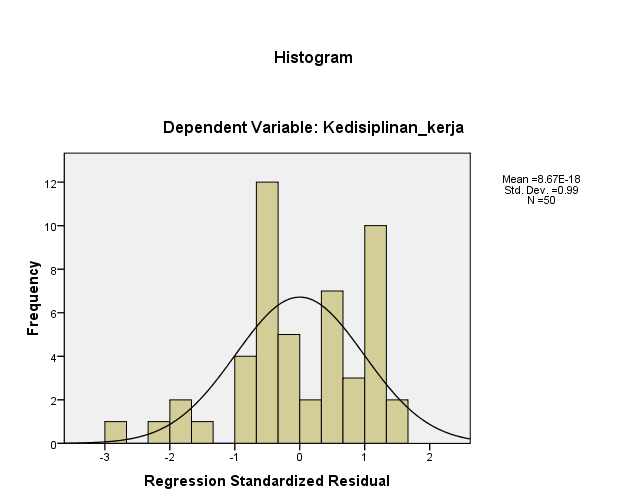 Berdasarkan hasil analisi statistik uji normalitas variabel kedisiplinan kerja menunjukkan bahwa diagram histogram berdistribusi normal, karena garis diagram tersebut menunjukkan lengkung di tengah.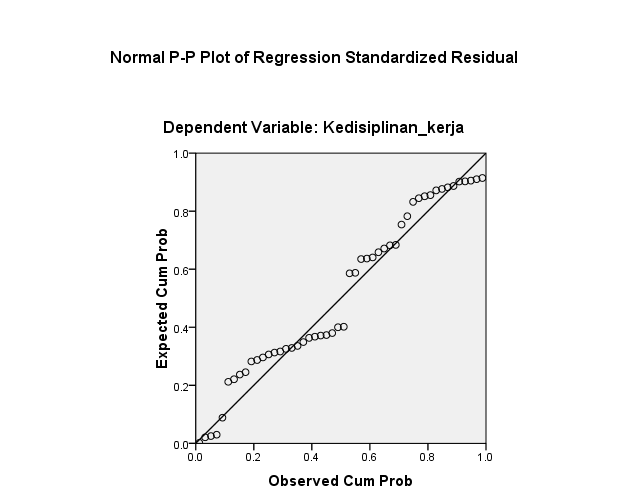 Berdasarkan hasil analisi statistik uji normalitas variabel kedisiplinan kerja menunjukkan bahwa diagram problability plot berdistribusi normal karena sebagian titik-titik disekitar garis diagonal.LINIERITASDari output diatas dapat diketahui bahwa nilai signifikasi pada linierity sebesar 0,744. Karena signifikansi < 0.05 maka, dapat disimpulkan bahwa antara variabel kedisiplinan kerja dan shalat jamaah terdapat hubungan yang linier.REGRESSIONREGRESSION  /MISSING LISTWISE  /STATISTICS COEFF OUTS BCOV R ANOVA COLLIN TOL CHANGE  /CRITERIA=PIN(.05) POUT(.10)  /NOORIGIN  /DEPENDENT Kedisiplinan_kerja  /METHOD=ENTER Shalat_Jamaah  /SCATTERPLOT=(*SRESID ,*ADJPRED)  /RESIDUALS HIST(ZRESID) NORM(ZRESID)  /SAVE PRED ZPRED.Regression[DataSet1] D:\TUGAS KAMIS\tugas 2.savBerdasarkan tabel diatas diperoleh angka r=0.050. hal ini menunjukan bahwa terjadi hubungan yang sangat kuat antara shalat jamaah terhadap kedisiplinan kerja 	Berdasarkan tabel angka r2,,0.77(77,2%)hal ini menunjukan bahwa prosentase sumbangan peraruh  independen kepada dependen sebesar 77,2&Std adalah dari hasil dapat dinilai hal ini berarti kesalahan  jika std kurang dari standat deviasi  y maka model regresi semakin baik std sebesar nilai ituCharts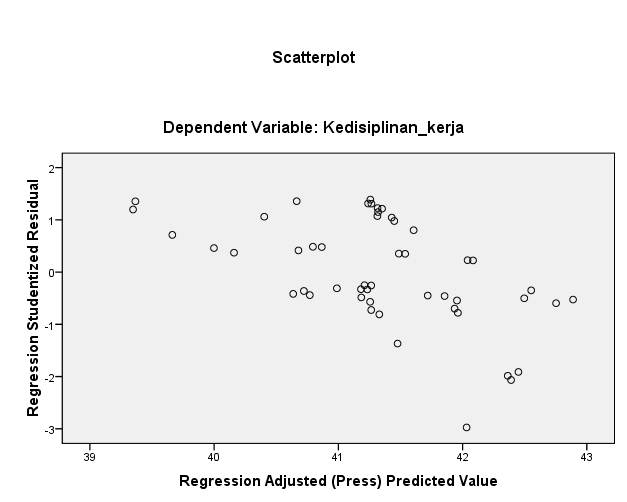 CoefficientsaCoefficientsaCoefficientsaCoefficientsaCoefficientsaCoefficientsaCoefficientsaCoefficientsaCoefficientsaModelModelUnstandardized CoefficientsUnstandardized CoefficientsStandardized CoefficientstSig.Collinearity StatisticsCollinearity StatisticsModelModelBStd. ErrorBetatSig.ToleranceVIF1(Constant)39.0496.8765.679.0001Shalat_Jamaah.056.162.050.348.7291.0001.000Dependent Variable: Kedisiplinan_kerjaDependent Variable: Kedisiplinan_kerjaDependent Variable: Kedisiplinan_kerjaDependent Variable: Kedisiplinan_kerjaCoefficientsaCoefficientsaCoefficientsaCoefficientsaCoefficientsaCoefficientsaCoefficientsaCoefficientsaCoefficientsaModelModelUnstandardized CoefficientsUnstandardized CoefficientsStandardized CoefficientstSig.Collinearity StatisticsCollinearity StatisticsModelModelBStd. ErrorBetatSig.ToleranceVIF1(Constant)39.0496.8765.679.0001Shalat_Jamaah.056.162.050.348.7291.0001.000a. Dependent Variable: Kedisiplinan_kerjaa. Dependent Variable: Kedisiplinan_kerjaa. Dependent Variable: Kedisiplinan_kerjaa. Dependent Variable: Kedisiplinan_kerjaANOVA TableANOVA TableANOVA TableANOVA TableANOVA TableANOVA TableANOVA TableANOVA TableSum of SquaresdfMean SquareFSig.Kedisiplinan_kerja * Shalat_JamaahBetween Groups(Combined)2343.05619123.319.697.793Kedisiplinan_kerja * Shalat_JamaahBetween GroupsLinearity19.252119.252.109.744Kedisiplinan_kerja * Shalat_JamaahBetween GroupsDeviation from Linearity2323.80418129.100.730.756Kedisiplinan_kerja * Shalat_JamaahWithin GroupsWithin Groups5308.46430176.949Kedisiplinan_kerja * Shalat_JamaahTotalTotal7651.52049Variables Entered/RemovedbVariables Entered/RemovedbVariables Entered/RemovedbVariables Entered/RemovedbModelVariables EnteredVariables RemovedMethod1Shalat_Jamaaha.Entera. All requested variables entered.a. All requested variables entered.a. All requested variables entered.b. Dependent Variable: Kedisiplinan_kerjab. Dependent Variable: Kedisiplinan_kerjab. Dependent Variable: Kedisiplinan_kerjab. Dependent Variable: Kedisiplinan_kerjaModel SummarybModel SummarybModel SummarybModel SummarybModel SummarybModel SummarybModel SummarybModel SummarybModel SummarybModel SummarybModelRR SquareAdjusted R SquareStd. Error of the EstimateChange StatisticsChange StatisticsChange StatisticsChange StatisticsChange StatisticsModelRR SquareAdjusted R SquareStd. Error of the EstimateR Square ChangeF Changedf1df2Sig. F Change1.050a.003-.01812.60974.003.121148.729a. Predictors: (Constant), Shalat_Jamaaha. Predictors: (Constant), Shalat_Jamaaha. Predictors: (Constant), Shalat_Jamaaha. Predictors: (Constant), Shalat_Jamaahb. Dependent Variable: Kedisiplinan_kerjab. Dependent Variable: Kedisiplinan_kerjab. Dependent Variable: Kedisiplinan_kerjab. Dependent Variable: Kedisiplinan_kerjaANOVAbANOVAbANOVAbANOVAbANOVAbANOVAbANOVAbModelModelSum of SquaresdfMean SquareFSig.1Regression19.252119.252.121.729a1Residual7632.26848159.0061Total7651.52049a. Predictors: (Constant), Shalat_Jamaaha. Predictors: (Constant), Shalat_Jamaaha. Predictors: (Constant), Shalat_Jamaaha. Predictors: (Constant), Shalat_Jamaahb. Dependent Variable: Kedisiplinan_kerjab. Dependent Variable: Kedisiplinan_kerjab. Dependent Variable: Kedisiplinan_kerjab. Dependent Variable: Kedisiplinan_kerjaCoefficientsaCoefficientsaCoefficientsaCoefficientsaCoefficientsaCoefficientsaCoefficientsaCoefficientsaCoefficientsaModelModelUnstandardized CoefficientsUnstandardized CoefficientsStandardized CoefficientstSig.Collinearity StatisticsCollinearity StatisticsModelModelBStd. ErrorBetatSig.ToleranceVIF1(Constant)39.0496.8765.679.0001Shalat_Jamaah.056.162.050.348.7291.0001.000a. Dependent Variable: Kedisiplinan_kerjaa. Dependent Variable: Kedisiplinan_kerjaa. Dependent Variable: Kedisiplinan_kerjaa. Dependent Variable: Kedisiplinan_kerjaCoefficient CorrelationsaCoefficient CorrelationsaCoefficient CorrelationsaCoefficient CorrelationsaModelModelModelShalat_Jamaah1CorrelationsShalat_Jamaah1.0001CovariancesShalat_Jamaah.026a. Dependent Variable: Kedisiplinan_kerjaa. Dependent Variable: Kedisiplinan_kerjaa. Dependent Variable: Kedisiplinan_kerjaa. Dependent Variable: Kedisiplinan_kerjaCollinearity DiagnosticsaCollinearity DiagnosticsaCollinearity DiagnosticsaCollinearity DiagnosticsaCollinearity DiagnosticsaCollinearity DiagnosticsaModelDimensionEigenvalueCondition IndexVariance ProportionsVariance ProportionsModelDimensionEigenvalueCondition Index(Constant)Shalat_Jamaah111.9661.000.02.0212.0347.580.98.98a. Dependent Variable: Kedisiplinan_kerjaa. Dependent Variable: Kedisiplinan_kerjaa. Dependent Variable: Kedisiplinan_kerjaa. Dependent Variable: Kedisiplinan_kerjaa. Dependent Variable: Kedisiplinan_kerjaResiduals StatisticsaResiduals StatisticsaResiduals StatisticsaResiduals StatisticsaResiduals StatisticsaResiduals StatisticsaMinimumMaximumMeanStd. DeviationNPredicted Value39.895842.379441.3600.6268150Std. Predicted Value-2.3361.626.0001.00050Standard Error of Predicted Value1.8464.5702.446.62050Adjusted Predicted Value39.347542.889041.3301.8005250Residual-3.69683E117.24151.0000012.4804150Std. Residual-2.9321.367.000.99050Stud. Residual-2.9741.387.0011.00750Deleted Residual-3.80321E117.74271.0299412.9097550Stud. Deleted Residual-3.2581.401-.0061.03450Mahal. Distance.0705.456.9801.08350Cook's Distance.001.127.017.02350Centered Leverage Value.001.111.020.02250a. Dependent Variable: Kedisiplinan_kerjaa. Dependent Variable: Kedisiplinan_kerjaa. Dependent Variable: Kedisiplinan_kerja